`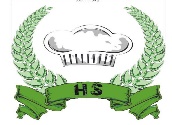 `CÔNG TY TNHH THƯƠNG MẠI VÀ CHẾ BIẾN
SUẤT ĂN HOA SỮACÔNG TY TNHH THƯƠNG MẠI VÀ CHẾ BIẾN
SUẤT ĂN HOA SỮACÔNG TY TNHH THƯƠNG MẠI VÀ CHẾ BIẾN
SUẤT ĂN HOA SỮATHỰC ĐƠN HỌC SINH – Q.LONG BIÊN
BỮA CHÍNH TRƯỜNG THCS THANH AM 
     Tuần  23 – Năm học 2023 – 2024
          (Từ ngày 19/02/2024  đến 23/02/2024)THỰC ĐƠN HỌC SINH – Q.LONG BIÊN
BỮA CHÍNH TRƯỜNG THCS THANH AM 
     Tuần  23 – Năm học 2023 – 2024
          (Từ ngày 19/02/2024  đến 23/02/2024)THỰC ĐƠN HỌC SINH – Q.LONG BIÊN
BỮA CHÍNH TRƯỜNG THCS THANH AM 
     Tuần  23 – Năm học 2023 – 2024
          (Từ ngày 19/02/2024  đến 23/02/2024)THỰC ĐƠN HỌC SINH – Q.LONG BIÊN
BỮA CHÍNH TRƯỜNG THCS THANH AM 
     Tuần  23 – Năm học 2023 – 2024
          (Từ ngày 19/02/2024  đến 23/02/2024)TTThứ 2
(19/02)Thứ 2
(19/02)Thứ 3
(20/02)Thứ 4
(21/02)Thứ 4
(21/02)Thứ 5
(22/02)Thứ 6
(23/02)1 Cá rô file chiên giòn (65g) Cá rô file chiên giòn (65g)Thịt lợn rang dừa non (60g – 25g)Gà chiên lá mắc mật (140g)Gà chiên lá mắc mật (140g)Thịt lợn viên sốt cà chua (100g)Cơm rang thịt xá xíu (30g+40g)                                                                                                                                                                                                          2Thịt gà xào lúc lắc (20g – 45g)Thịt gà xào lúc lắc (20g – 45g)Chả nạc rim tiêu (30g)Trứng gà kho  (1q)Trứng gà kho  (1q)Đậu tẩm hành (70g)Khoai tây chiên (90g)3 Bắp cải luộc (90g) Bắp cải luộc (90g)Củ quả xào hành (90g)Giá đỗ, cà rốt xào (55g)Giá đỗ, cà rốt xào (55g)Su hào, cà rốt xào (80g)Cá viên chiên (30g)4Canh cà chua dầm (10g)Canh cà chua dầm (10g)Canh cải cúc nấu thịt (20g)Canh bí xanh nấu thịt (20g – 2g)Canh bí xanh nấu thịt (20g – 2g)Canh bí đỏ nấu thịt (20g)Canh chua nấu thịt (15g)5Cơm trắngCơm trắngCơm trắngCơm trắngCơm trắngCơm trắng                                                                                                                                                                                                                                                                                     ĐẠI DIỆN NHÀ TRƯỜNGĐẠI DIỆN CÔNG TY HOA SỮA
